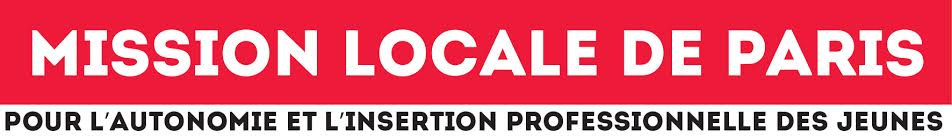 FICHE CONTACTENTREPRISEENTREPRISERaison socialeSECOANAEnseigneSIRETSecteur d’activitéINTERIM – CABINET DE RECRUTEMENTEffectif de l’entrepriseAdresseTelFaxMailPersonne à contacter / FonctionOFFRE(S) D’EMPLOIOFFRE(S) D’EMPLOIPoste à pourvoirMANŒUVRE (H/F)Nombre de postes1Descriptif du posteMISSIONSLe candidat doit préparer les matériaux, les outils et l’espace d’intervention (mur, terrain, sol, etc.). Seul ou en équipe, le manœuvre approvisionne le chantier, charge et décharge le matériel, découpe du bois de coffrage, effectue des coffrages simples et du décoffrage, met en place des étaiements, des éléments de ferraillage et coule de petits ouvrages en béton. Il peut également nettoyer le chantier pendant et après les travaux.Liste non exhaustive
Profil requisCompétences attendues : Un bénéficiaire de 3 clauses d’éligibilité à l’insertionAutonomie et rigueurHabitant Paris impérativementConnaissance de l’environnement du chantier et du BTPUtilisation d’engins de manutention motorisés et non-motorisésUtilisation d’outils (marteau-piqueur, brouettes) et outils electroportatifs.Gestes et postures de manutentionRègles et consignes de sécuritéType de contratContrat de mission en intérim renouvelableChantier de 20 moisLieu de travailParis 75020Horaires7h/15h (à aménager)SalaireSmic Horaire10.48 € x 7 heures/jour50% du navigo remboursé au prorata du temps effectuéPanier repas : 12.60€/repas